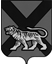 ТЕРРИТОРИАЛЬНАЯ ИЗБИРАТЕЛЬНАЯ КОМИССИЯ ХАНКАЙСКОГО РАЙОНАР Е Ш Е Н И Е21.03.2022 		                 с. Камень-Рыболов	                        № 33/138О проведении Дня молодого избирателя в Ханкайском муниципальном округе в 2022 годуВ соответствии с подпунктом «в» пункта 9 статьи 26 Федерального закона «Об основных гарантиях избирательных прав и права на участие в референдуме граждан Российской Федерации», в целях повышения правовой культуры молодых избирателей, уровня их информированности о выборах, создания условий для осознанного участия в голосовании, формирования у них гражданской ответственности, увеличения интереса молодых и будущих избирателей к вопросам управления государственными и местными делами посредством выборов, во исполнение решения Избирательной комиссии Приморского края от 11.03.2022 № 12/55 «О Программе проведения Дня молодого избирателя в Приморском крае в 2022 году», а так же с учетом санитарно-эпидемиологической обстановки и возможных ограничений при проведении массовых мероприятий, территориальная избирательная комиссия Ханкайского районаРЕШИЛА: 1. Утвердить План проведения Дня молодого избирателя в Ханкайском муниципальном округе в 2022 году (прилагается). 2. Обратиться в Управление образования Администрации Ханкайского муниципального округа, Ханкайский филиал КГБ ПОУ «Уссурийский агропромышленный колледж», МБУ «Библиотечно-музейный центр» Ханкайского муниципального округа с просьбой оказать содействие в выполнении Плана проведения Дня молодого избирателя в Ханкайском муниципальном округе. 3. Направить отчет о проведении Дня молодого избирателя в Избирательную комиссию Приморского края.Председатель комиссии                                                                   О.В. ГурулеваСекретарь комиссии				                               М.В. Герасименко                                                                                      Приложение к решению территориальной                                                                                избирательной комиссии                                                                                 Ханкайского района                                                                                 от 21.03.2022 № 33/138План проведения Дня молодого избирателяв Ханкайском муниципальном округев 2022 году№ п/пНаименование мероприятияПериод проведенияОрганизаторы мероприятия1.Проведение тематических классных часов по вопросам избирательного права Российской Федерации с учащимися 7-11 классов школ, студентами колледжас 11 по 30 апреляТИК, УО, Ханкайский филиал КГБ ПОУ «Уссурийский агропромышленный колледж», МБУ «Библиотечно-музейный центр» 2Проведение викторин, деловых игр по избирательному праву и избирательному процессус 11 по 30 апреляТИК, УО, Ханкайский филиал КГБ ПОУ «Уссурийский агропромышленный колледж»3.Оформление стендов, книжных выставок в библиотеках сел и школ района по вопросам избирательного права и избирательного процессас 15 по 30 апреляМБУ «Библиотечно-музей-ный центр» 4.Размещение на официальном сайте органов местного самоуправления Ханкайского муниципального округа в разделе «Территориальная избирательная комиссия» информации о мероприятиях, проводимых в рамках Дня молодого избирателя весьпериодТИК